									Name_____________________									Due Date__________________									Hour______________________Unit 1 Exam Prep1.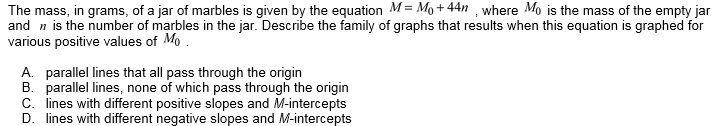 2.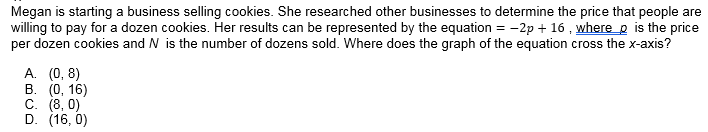 3.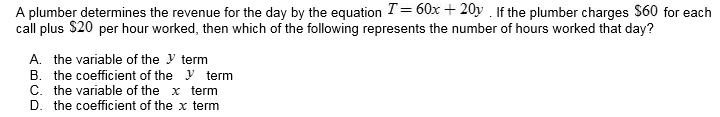 4.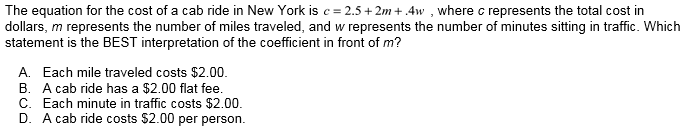 5.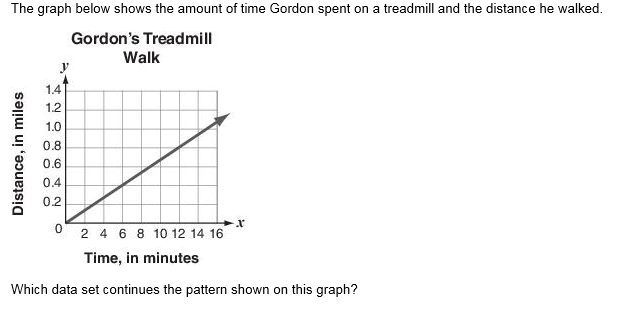 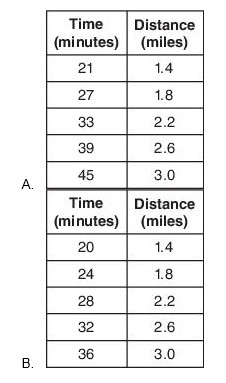 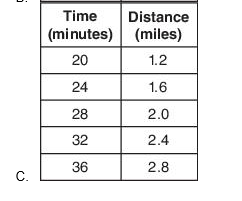 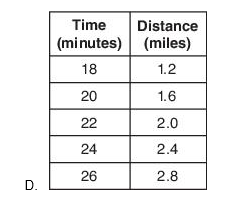 6.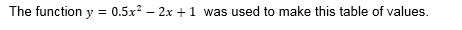 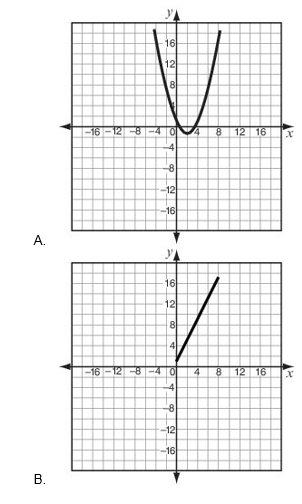 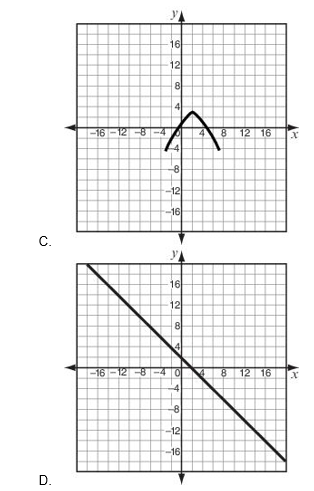 7.  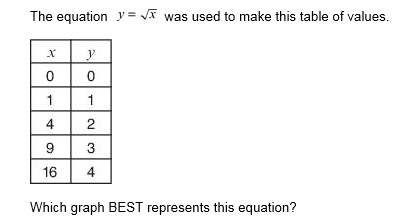 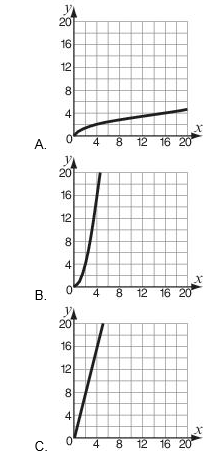 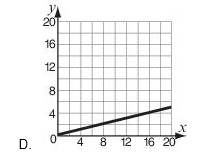 8.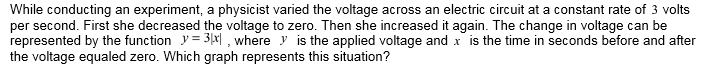 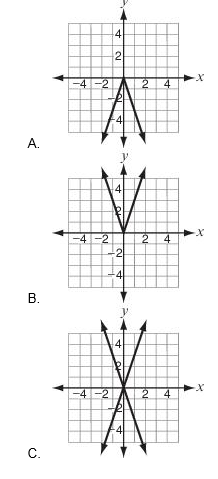 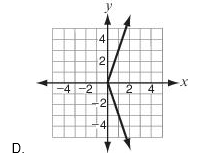 9.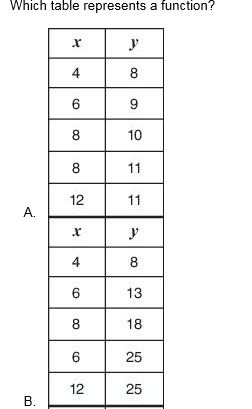 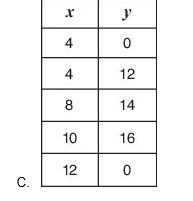 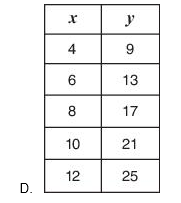 10.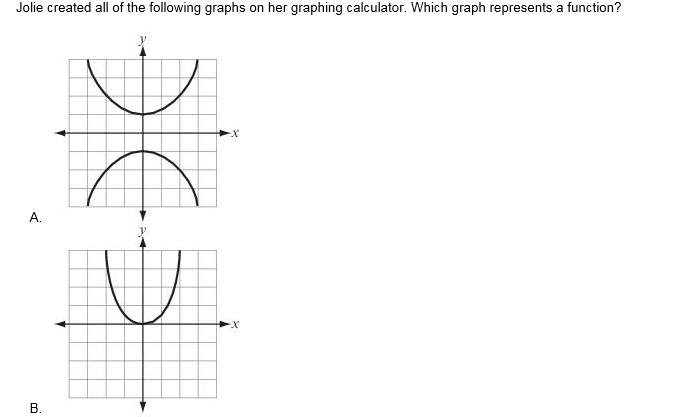 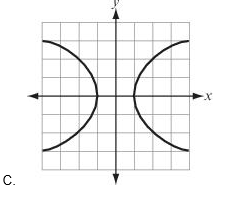 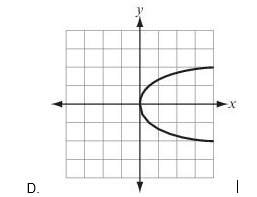 11.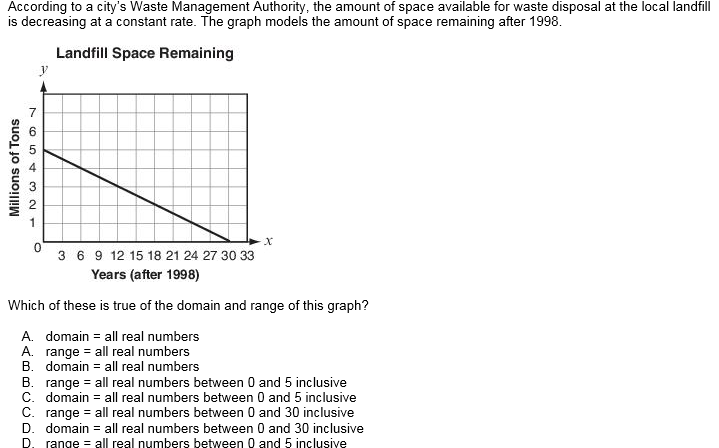 12.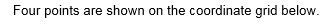 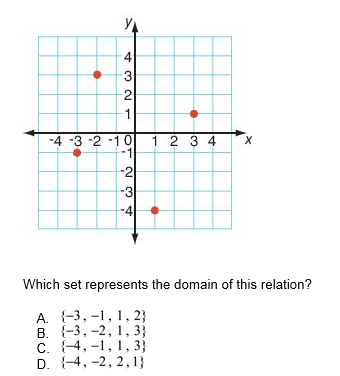 13.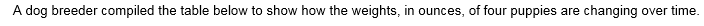 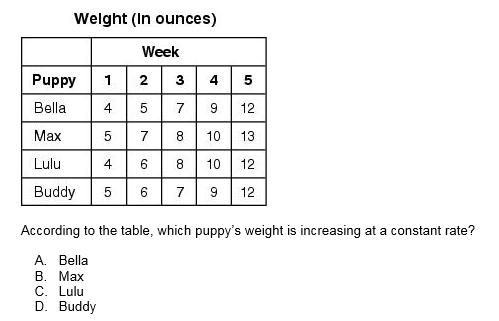 14.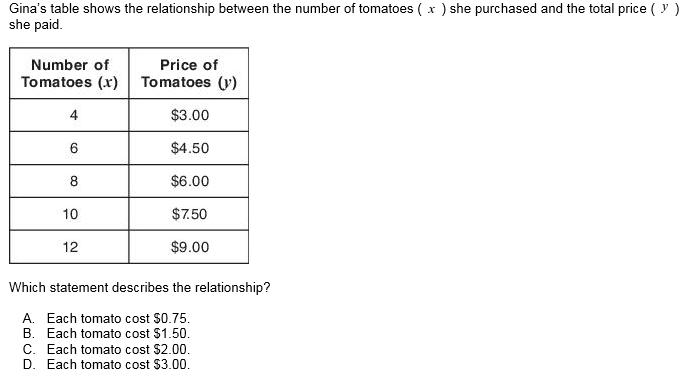 xy012-14167817